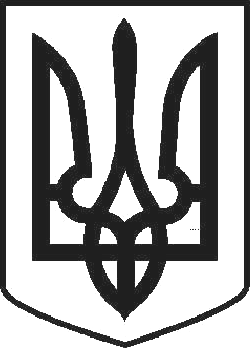 УКРАЇНАЧОРТКІВСЬКА МІСЬКА РАДА ТРИДЦЯТЬ ДЕВ’ЯТА СЕСІЯ СЬОМОГО СКЛИКАННЯРІШЕННЯвід 24 травня 2018 року	№ 1064м. ЧортківПро реорганізацію закладу загальної середньої освіти комунальної форми власності Чортківської міської радиЗ метою створення умов для здобуття повної загальної освіти, залучення учнівської молоді до спортивної культури, відбору та спортивної підготовки обдарованих дітей, створення умов для розвитку  їх  індивідуальних  здібностей, досягнення високих спортивних результатів, відповідно  до  ч.4 ст.9, ст.11, ч.31 ст.48 Закону України «Про загальну середню освіту», ст.3, ст.6, ст.12, ст.21 Закону України «Про освіту», розпорядження Кабінету Міністрів України від 09 серпня 2017 року №526-р «Про Національну стратегію реформування системи інституційного догляду та виховання дітей на 2017-2026 роки та план заходів з реалізації її I етапу», «Положення про спеціалізований навчальний заклад спортивного профілю» затвердженого постановою Кабінету Міністрів України від 05 листопада 1999 року №2061, ст. 104-108 Цивільного кодексу України, ч.5 ст.57, ст.59 Господарського кодексу України, Закону України «Про державну реєстрацію юридичних осіб, фізичних осіб – підприємців та громадських формувань», «Порядку ведення Реєстру неприбуткових установ та організацій, включення неприбуткових підприємств, установ та організацій до Реєстру та виключення з Реєстру» затвердженого постановою Кабінету Міністрів України від 13 липня 2016 року №440, враховуючи рекомендації постійної комісії з гуманітарних питань та соціального захисту громадян Чортківської міської ради (протокол від 24 травня 2018 року), керуючись ст. 26 Закону України «Про місцеве самоврядування в Україні», міська радаВИРІШИЛА:Реорганізувати заклад загальної середньої освіти «Чортківська загальноосвітня школа-інтернат I-III ступенів Чортківської міської ради Тернопільської області» (код ЄДРПОУ- 21168850, адреса – 48500, Тернопільська область, Чортківський район, м. Чортків, вул. Коновальця,13) шляхом перетворення у заклад загальної середньої освіти «Чортківська спеціалізована школа-інтернат №3 спортивного профілю I-III ступенів ім. Романа Ільяшенка Чортківської міської ради Тернопільської області».Встановити, що заклад загальної середньої освіти «Чортківська спеціалізована школа-інтернат №3 спортивного профілю I-III ступенів ім. Романа Ільяшенка Чортківської міської ради Тернопільської області» є правонаступником усіх прав, обов’язків та майна закладу загальної середньої освіти «Чортківська загальноосвітня школа-інтернат I-III ступенів Чортківської міської ради Тернопільської області».Затвердити склад комісії з припинення закладу загальної середньої освіти «Чортківська загальноосвітня школа-інтернат I-III ступенів Чортківської міської ради Тернопільської області» згідно з додатком 1. Місцезнаходження вищезазначеної комісії: м. Чортків, вул. Шевченка, 21, 48501.Голові комісії з припинення закладу загальної середньої освіти«Чортківська загальноосвітня школа-інтернат I-III ступенів Чортківської міської ради Тернопільської області»:Повідомити державного реєстратора про рішення щодо припинення юридичної особи - закладу загальної середньої освіти «Чортківська загальноосвітня школа-інтернат I-III ступенів Чортківської міської ради Тернопільської області» в порядку, передбаченому чинним законодавством України.Установити строк для пред’явлення вимог кредиторами протягом двох місяців з дня оприлюднення повідомлення про припинення юридичної особи - закладу загальної середньої освіти «Чортківська загальноосвітня школа- інтернат I-III ступенів Чортківської міської ради Тернопільської області».Після закінчення строку для пред’явлення вимог кредиторами скласти передавльний акт і подати його на затвердження голові Чортківської міської ради.Здійснити усі інші заходи, передбачені чинним законодавством та пов’язані з припиненням закладу загальної середньої освіти «Чортківська загальноосвітня школа-інтернат I-III ступенів Чортківської міської ради Тернопільської області» та проведенням державної реєстрації закладу загальної середньої освіти «Чортківська спеціалізована школа-інтернат №3 спортивного профілю I-III ступенів ім. Романа Ільяшенка Чортківської міської ради Тернопільської області».Затвердити Статут закладу загальної середньої освіти «Чортківська спеціалізована школа-інтернат №3 спортивного профілю I-III ступенів ім. Романа Ільяшенка Чортківської міської ради Тернопільської області» згідно з додатком 2.Директору закладу загальної середньої освіти «Чортківська загальноосвітня школа-інтернат I-III ступенів Чортківської міської ради Тернопільської області» Яремко Т.В. здійснити державну реєстрацію вищевказаного Статуту відповідно до вимог чинного законодавства України.Організацію виконання рішення покласти на управління освіти, молоді та спорту міської ради.Контроль за виконанням рішення покласти на заступника міського голови з питань діяльності виконавчих органів міської ради Тимофія Р.М., постійну комісію міської ради з гуманітарних питань та соціального захисту громадян.Міський голова	Володимир ШМАТЬКО